АМАНАКСКИЕ                                             Распространяется    бесплатноВЕСТИ 23 апреля  2021г                                                                                                                                                              №26(452) ОФИЦИАЛЬНОИнформационный вестник Собрания представителей сельского поселения Старый Аманак муниципального района Похвистневский Самарской области          В соответствии со статьями 49, 50 Уголовного кодекса Российской Федерации, статьями 25, 39 Уголовно-исполнительного кодекса Российской Федерации, Уголовно-процессуальным кодексом Российской Федерации, Администрация сельского поселения Старый Аманак муниципального района Похвистневский Самарской области,ПОСТАНОВЛЯЕТ:1. Определить Перечень мест (объектов) для отбывания осужденными наказания в виде обязательных работ на территории сельского поселения Старый Аманак муниципального района Похвистневский Самарской области согласно Приложению 1.2. Разместить настоящее Постановление в газете «Аманакские Вести» и на официальном сайте Администрации сельского поселения Старый Аманак.3. Контроль за выполнением настоящего Постановления оставляю за собой.           Глава поселения                                                         Т.А.ЕфремоваПриложение 1УтвержденПостановлением Администрации сельского поселения Старый Аманак муниципального района Похвистневский Самарской области«23» апреля 2021г. № 34Перечень мест (объектов) для отбывания осужденными наказания в виде обязательных работ на территории сельского поселения Старый Аманак муниципального района Похвистневский Самарской области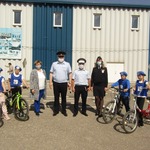 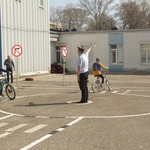 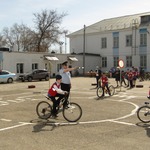 На территории города Похвистнево прошел отборочный этап конкурса "Безопасное колесо". Этот конкурс стал ежегодным и включает в себя испытания, которые проводят среди молодых инспекторов движения. Участие принимают добровольные отряды школьников, которые выступают за безопасное поведение на дорогах. Ребята отвечали на вопросы по ПДД, прокладывали безопасный путь на велосипеде от школы до дома, проезжали по автогородку. Конкурс прививает уважение к ПДД, способствует повышению дисциплины и сплачивает участников. Развивается командный дух и умение работать в коллективе.Госавтоинспекция Самарской области информирует гражданПрием граждан регистрационно-экзаменационными подразделениями Госавтоинспекции Самарской области рекомендуется осуществлять по предварительной записи посредством интернет-сервиса «Единый портал государственных услуг». Таким образом, пользователи, ранее оформившие заявки через Единый портал государственных услуг, получают услуги согласно назначенной дате и времени, избегая большого скопления заявителей в служебных помещениях органов внутренних дел.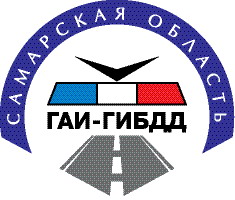 При этом, гражданам прибывающим в подразделения Госавтоинспекции для получения государственных услуг рекомендуется пользоваться средствами индивидуальной защиты. Кроме того, необходимо помнить о соблюдении дистанции до других граждан не менее 1,5 метров (социальное дистанцирование), воздержаться от посещения регистрационно-экзаменационных подразделений Госавтоинспекции при наличии признаков заболеваний острыми респираторными вирусными инфекциями и, в первую очередь, обратиться за квалифицированной медицинской помощью.В рамках контроля за деятельностью полиции общественники проверяют работу территориальных органов внутренних делВ рамках акции «Гражданский мониторинг» представители Общественного совета при МО МВД России «Похвистневский» - председатель Татьяна Вобликова и имам-хатыб Соборной мечети города Похвистнево Наиль Курмаев совместно с исполняющим обязанности заместителя начальника полиции Похвистневского отдела полиции майором полиции Рэфисом Нурутдиновым проверили участковый пункт полиции села Алькино Похвистневского района.В ходе проверки общественники отметили хорошее расположение опорного пункта: наличие рядом автобусной остановки, что делает участкового более доступным для граждан, а наличие удобного пандуса обеспечивает доступ к сельскому полицейскому для маломобильных граждан. В опорном пункте для обратившихся граждан имеется стенд с необходимой информацией контактами руководителей отдела, листовками по профилактике мошенничества, предоставляемых госуслуг и образцами заявлений.Присутствующие на мероприятии Глава администрации сельского поселения Алькино Идрис Муллабаев и старший сельского отряда добровольно-народной дружины Хайдар Гареев с положительной стороны отметили работу участкового уполномоченного полиции ОУУП и ПДН МО МВД России «Похвистневский» старшего лейтенанта полиции Наиля Асылгареева: «Наиль продолжает работу отца. К нему, как и к  Гаптельхамиту Гаптельхаевичу  обращаются граждане и днём, и ночью, и во время отпуска, и каждый не остаётся без должного внимания».В целом работа сотрудников полиции представителями общественности признана удовлетворительной. В настоящее время проверки территориальных органов внутренних дел в рамках акции «Гражданский мониторинг» продолжаются.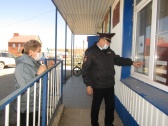 Похвистневские общественники провели «Гражданский мониторинг» в регистрационно-экзаменационном отделенииВ рамках ежегодной Всероссийской акции «Гражданский мониторинг» председатель Общественного совета при МО МВД России «Похвистневский» Татьяна Вобликова вместе с начальником территориального органа внутренних дел подполковника полиции Юры Алекяна посетили с проверкой регистрационно-экзаменационное отделение похвистневской Госавтоинспекции.В сопровождении начальника отделения майора полиции Марата Ибрагимова общественница ознакомилась с проводимыми сотрудниками регистрационными действиями, постановкой автомобилей на учёт, выдачей государственных номеров, порядком приема экзаменов, оформлением и выдачей водительских удостоверений. Также она проверила техническую оснащенность помещений, наличие информационных стендов и необходимой документации.Посетители РЭО, с которыми пообщалась Татьяна Вобликова рассказали общественнице, что получение государственных услуг занимает немного времени, а сотрудники подразделения всегда доброжелательные и помогают с вопросами и по получению необходимой услуги и сложными моментами.В ходе мероприятия посетителям также вручили карту-путеводитель от Общественного совета при областном главке «Госуслуги МВД России – это просто и доступно!» со специальным QR-кодом, информирующую о государственных услугах, предоставляемых службами и подразделениями ГУ МВД России по Самарской области.Результатами проверки председатель Общественного совета осталась удовлетворена, нарушений и замечаний в работе подразделения не выявлено.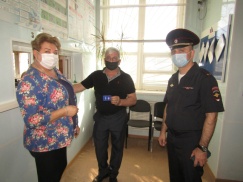 В Похвистневском районе прошли цикл мероприятия со школьниками в рамках акции «Твой выбор»В рамках проводимого на территории Самарской области оперативно-профилактического мероприятия «Твой выбор», направленного на нейтрализацию попыток вовлечения несовершеннолетних в деструктивную, в том числе экстремистскую деятельность, в незаконные массовые акции, противодействие проникновения в подростковую среду информации, пропагандирующей насилие в образовательных организациях, прошел цикл встреч со школьниками. Так, сотрудники отдела участковых уполномоченных полиции и по делам несовершеннолетних МО МВД России "Похвистневский" - старший участковый уполномоченный майор полиции Александр Артёмов и инспектор по делам несовершеннолетних капитан полиции Маргарита Фролова провели в Октябрьской и Большетолкайской школах Похвистневского района профилактические беседы с учениками 5-11 классов.Полицейские рассказали школьникам о комендантском часе, действующем на территории Самарской области, о проводимых антинаркотических акциях и административной и уголовной ответственности за совершенные преступления и правонарушения. Также правоохранители довели до учащихся правила поведения при террористической угрозе и противозаконности участия несовершеннолетних в несогласованных массовых мероприятиях.Сотрудники полиции напомнили ребятам о весеннем половодье: "Не стоит в это время ходить вблизи с водоёмами, берега которых сейчас размыты и в них легко увязнуть".В заключении мероприятий полицейские ответили на интересующие вопросы присутствующих, после чего подростки могли побеседовать с полицейскими лично.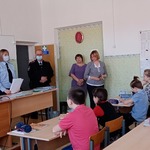 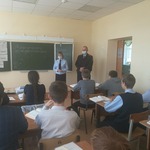 На территории региона стартовали массовые рейдовые мероприятия под условным названием «Тонировка».
❗️В период с 19 по 28 апреля во всех городах и районах губернии сотрудники полиции выявляют водителей, управляющих транспортными средствами с превышением норм светопропускаемости стекол❗️🚔Уважаемые участники дорожного движения! Просьба отнестись с пониманием к проводимым сотрудниками ГИБДД мероприятиям!  В первую очередь они направлены на повешение безопасности на дорогах области.Корреспондент направления по связям и СМИМО МВД России «Похвистневский»Оперативно-профилактическое мероприятие «Должник».В настоящее время сотрудниками Межмуниципального отдела МВД России «Похвистневский» проводиться оперативно-профилактическое мероприятие «Должник», основной целью которого является обеспечение неотвратимости наказания за административные правонарушения, повышения эффективности деятельности сотрудников полиции по взысканию административных штрафов, наложенных должностными лицами органов внутренних дел, с лиц, уклоняющихся от их уплаты в установленном законом порядке.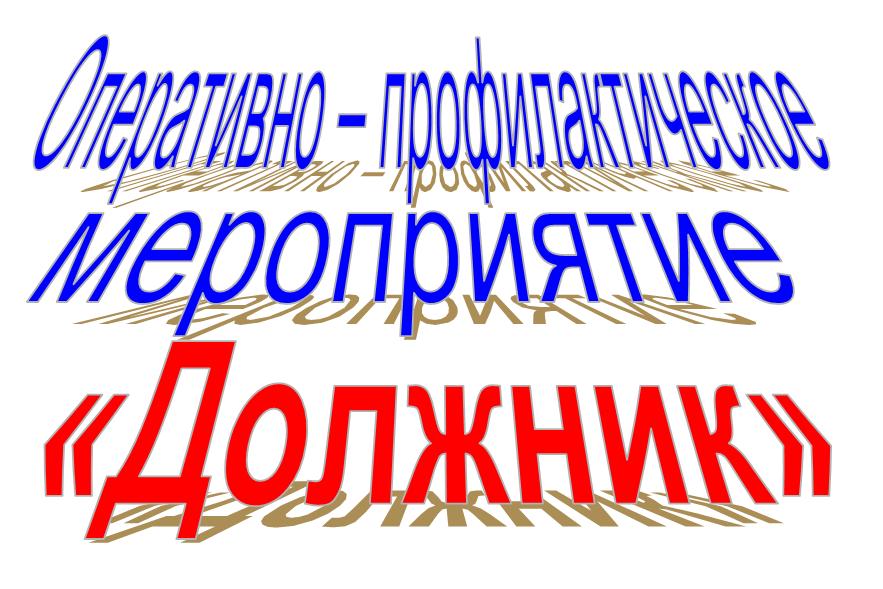 Органы внутренних дел уделяют серьезное внимание вопросу взыскания штрафов с каждого правонарушителя. Однако далеко не все правонарушители, своевременно оплачивают их. Исходя из статистики, практически каждый четвертый штраф остается не оплаченным. При этом кто-то злонамеренно не торопится заплатить наложенный штраф, другие же попросту забывают о наличии наложенного взыскания. При этом, независимо от причин неуплаты, сами неплательщики подвергают себя довольно-таки серьезному наказанию.Напоминаем! Административный штраф должен быть уплачен лицом, привлеченным к административной ответственности, не позднее 60 дней со дня вступления постановления о наложении административного штрафа в законную силу, либо со дня истечения срока отсрочки или срока рассрочки.
Административная ответственность за неуплату административного штрафа в установленный законом срок закреплена ч.1 ст. 20.25 КоАП РФ, которая предусматривает возможность назначения административного наказания в виде наложения административного штрафа в двукратном размере, но не менее 1 000 рублей; административный арест на срок до 15 суток, либо обязательные работы на срок до пятидесяти часов. Кроме того, постановление о назначении административного штрафа с отметкой о его неуплате направляется судебному приставу-исполнителю для исполнения в порядке, предусмотренном федеральным законодательством.Обращаем Ваше внимание на то, что какое бы суд не принял решение о назначении административного наказания, исполнив наказание за неуплату административного штрафа, то есть за правонарушение, предусмотренное ч.1 ст. 20.25 КоАП РФ, правонарушитель не освобождается от уплаты своего «долга» - первоначального штрафа, он также должен быть оплачен!А теперь подумайте, что целесообразнее? Забывчивость или нежелание уплаты штрафа в установленный срок может повлечь более строгую меру наказания, в том числе принудительное взыскание суммы штрафа судебными приставами-исполнителями, наложение штрафа в двукратном размере, наложение ареста на имущество либо административный арест до 15 суток.
Выбирать Вам!По вопросам о наложенных административных штрафах, получения квитанции для оплаты, а также для предоставления оплаченных квитанций необходимо обращаться в МО МВД России «Похвистневский» по адресу г. Похвистнево, ул. Советская, 4, каб. 32 к старшему инспектору направления по ИАЗ старшине полиции Людмиле Петровне Водолевской.В Самарской области полицейские провели акцию «Осторожно, мошенники!»В рамках работы по профилактике мошенничества в отношении пожилых людей заместитель начальника отдела уголовного розыска МО МВД России «Похвистневский» капитан полиции Тимур Кинжалеев совместно с председателем Общественного совета при территориальном отделе внутренних дел Татьяной Вобликовой провели акцию «Осторожно мошенники!» среди сотрудников и получателей социальных услуг реабилитационного центра «Доблесть» городского округа Похвистнево.Полицейский в ходе беседы рассказал о преобладающих на территории обслуживания видах мошенничества, акцентировал внимание на схемы телефонного обмана и пояснил, что сотрудники банков не звонят своим клиентам; для переводов достаточно только номера карты, а остальные данные являются секретными; если вас вынуждают перечислить деньги и называть коды из СМС-сообщений от вашего банка – это уловки мошенников; на сайтах бесплатных объявлений, также могут орудовать мошенники. «Нужно быть бдительными! – Предостерёг собравшихся капитан полиции. – Если вы сами не расскажете, ваши личные данные никто не узнает!».Общественница присоединилась к предупреждениям заместителя начальника уголовного розыска и посоветовала помнить о простых правилах безопасности и рассказывать о них своим родным и близким.В заключение мероприятия присутствующим вручили тематические листовки и призвали быть бдительными.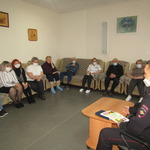 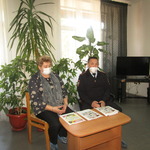 Акцию «Твой выбор» провели похвистневские полицейские среди школьников городаИнспектор по делам несовершеннолетних МО МВД России «Похвистневский» капитан полиции Маргарита Фролова и Специалисты ГКУ СО «КЦСОН СВО» отделения Семья г.о. Похвистнево социальный педагог Яна Кривенкова и педагог-психолог Елена Глейх в рамках акции «Твой выбор» провела в общеобразовательной школы №3 города Похвистнево.Инспектор по делам несовершеннолетних рассказала школьникам о административной и уголовной ответственности за правонарушения совершённые в возрасте 13-14 лет. Постановка на учёт в комиссию несовершеннолетних, а впоследствии проблемы с поступлением в вузы и трудоустройством – должны быть значительной причиной перед выбором пойти на противоправный поступок или нет. Информация о совершённых преступлениях навсегда сохраняются в базе данных. Для службы в правоохранительных структурах, государственной власти, и других трудовых коллективах запрашиваются справки о наличии/отсутствии судимости, в том числе и на родственников поступающих на работу.Маргарита Фролова напомнила учащимся о простых правилах безопасности: не находиться без родителей вблизи водоёмов, не разжигать костры во дворах и лесополосе, быть осторожными и не поддаваться на провокации участия в массовых мероприятиях и о вреде употребления спиртосодержащих напитков, табакокурения и наркотиков.В заключении мероприятия с собравшимися школьниками были проведены индивидуальные беседы.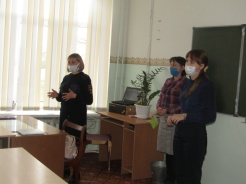 Похвистневские общественники проверили работу отделения по вопросам миграцииНачальник Межмуниципального отдела МВД России «Похвистневский» подполковник полиции Юра Алекян совместно с председателем Общественного совета при территориальном органе внутренних дел Татьяной Вобликовой проверили отделение по вопросам миграции в рамках акции «Гражданский мониторинг».В рамках мероприятия были проверены информационные стенды, материально-техническое обеспечение отдела и качество работы сотрудников полиции, предоставляющих гражданам государственные услуги по линии миграции. В ходе работы проверяющие убедились, что информация о графике работы подразделения и необходимая документация размещены в полном объёме. Вход в здание оборудован специальным пандусом для маломобильных граждан и кнопкой вызова сотрудников отделения.Руководитель проверяемого подразделения старший лейтенант полиции Татьяна Селифонова довела информацию о наиболее востребованных гражданами государственных услугах: регистрационный учёт граждан РФ по месту пребывания и по месту жительства, выдача и замена паспорта гражданина РФ, удостоверяющего личность гражданина России на её территории и за её пределами, оформление загранпаспорта, миграционный учёт иностранных граждан.В ходе мероприятия среди посетителей также распространялась карта-путеводитель от Общественного совета при областном главке «Госуслуги МВД России – это просто и доступно!» со специальным QR-кодом, информирующую о государственных услугах, предоставляемых службами и подразделениями ГУ МВД России по Самарской области.В результате проверки председатель Общественного совета не выявила нарушений и дала положительную оценку организации работы подразделения.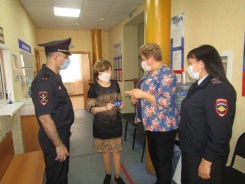 В Похвистневском районе с.Большая Ега, сельского поселения Красные Ключи выявлено бешенство собаки.     Структурное подразделение ГЬУ СО «СВО» Похвистневская СББЖ информирует, что  22.04.2021г. выявлено заболевание бешенства собаки на территории ЛПХ села Большая Ега, сельского поселения Красные Ключи, муниципального района Похвистневский Самарской области. Диагноз установлен ГБУ СО «Самарская ОВЛ» протокол испытания № 909-21 от 22.04.2021г. Данная собака содержалась на привязи в ЛПХ, владелец в связи с отсутствием времени не прививал животное от бешенства, 17.04.2021г. данная собака напала  на родного человека владельца укусив его за ногу, затем её состояние ухудшилось и 21.04.2021г. собака пала. Согласно новым ветеринарным правилам вступивших с 01.03.2021г. по бешенству очагом является данное ЛПХ, угрожаемом пунктом является сельское поселение Красные Ключи. В очаге ЛПХ с. Большая Ега проведена Похвистневской СББЖ дезинфекция и привиты восприимчивые животные (кошки), направлено представление губернатору Самарской области на наложение карантина по бешенству согласно действующих правил. Карантин будет действовать в поселении Красные ключи 60 дней т.е. 2 месяца, на данной территории запрещен выпас выгул восприимчивых животных, проводится допрививка животных против бешенства, кто по каким либо обстоятельствам не предоставил животных специалистам Похвистневской СББЖ ранее. Запрещены ярмарки, выставки, вывоз восприимчивых животных КРС, МРС, овец, свиней, собак, кошек и.т.д. (всех восприимчивых животных)     В настоящее время бешенство остается одной из важнейших проблем                 как в ветеринарии, так и в здравоохранении. Его эпизоотическая                                и эпидемиологическая значимость определяется абсолютной летальностью и повсеместным распространением.  Бешенство - острое инфекционное заболевание животных и людей, вызываемое вирусом, при котором в необратимой форме поражается центральная нервная система. Методов лечения животных и людей в настоящее время не существует! Вирус бешенства поражает все виды теплокровных животных, поэтому переносчиком может быть любое животное.     Источником инфекции в природе являются плотоядные звери -волки, шакалы, лисы.  Домашние животные: собаки, кошки, крупный и мелкий рогатый скот, лошади заражаются при укусах диких животных и становятся основными источниками инфекции человека. Бешенство проникает в городские и сельские населенные пункты в большинстве случаев по вине людей. Дикие животные всё чаще заявляют о себе в населённых пунктах, их привлекают места размещения бытовых отходов, на которые зачастую в нарушении действующего ветеринарного и санитарного законодательства   попадают пищевые отходы и продукты убоя животных. Важным звеном в распространении бешенства являются безнадзорные собаки и кошки, которые появляются на улицах городов и сел в результате неразумного, безответственного отношения к ним человека, в первую очередь, самих же владельцев животных.     Клинические признаки бешенства сходны у всех видов животных. Различают тихую и буйную форму заболевания. В большинстве случаев у животного наблюдается: изменение стиля поведения и неадекватная реакция на окружающих, может наблюдаться агрессивность, настороженность, сонливость или пугливость; странные предпочтения в еде, например, поедание травы, песка или земли; яркими признаками бешенства является обильное слюноотделение, тошнота и рвота, неспособность проглотить еду и т.д.; нарушения в работе опорно- двигательного аппарата, тремор головы или отдельных частей тела; судорожные подергивая или сокращения мышц; проявление агрессии, паралич всего тела или конечностей символизирует  скорый летальный исход животного. Довольно опасным является тот факт, что первое время после заражения животное никак не проявляет наличие вируса в своем организме, но уже представляет угрозу для человека и других животных.    Заболевание человеку от животных передается через укусы, ссадины, царапины, при попадании слюны на кожные покровы, слизистую оболочку глаз, полости рта, носа и при соприкосновении с каким- либо предметом или одеждой, загрязненными слюной больного животного. Что делать, если вас укусили?   Первое, что сделать необходимо, это немедленно промыть место укуса мылом. Мыть надо довольно интенсивно, в течение 10 минут. Глубокие раны рекомендуется промывать струей мыльной воды, например, с помощью шприца или катетера. Не нужно прижигать раны или накладывать швы. После этого нужно сразу же обратиться в ближайший травмпункт, ведь успех вакцинопрофилактики бешенства сильно зависит от того, насколько быстро вы обратились за помощью к врачу.                                                     На территории Самарской области за 2020 год зарегистрировано 54 эпизоотических очага бешенства животных, из них 17 в дикой фауне, 37 случаев заболевания домашних животных. В апреле 2021 года зарегистрировано заболевание бешенства собак, лис на территории Сергиевского, Нефтегорского, Кинель - Черкасского, Исаклинского, Клявленского, Безенчукского, Борского района при этом владельцы животных игнорировали требования по профилактике бешенства животных, чем подвергли смертельной опасности свою жизнь, жизнь своих близких.И в заключение самое главное:  Всех собак и кошек следует ежегодно вакцинировать от бешенства, иммунизации против бешенства в обязательном порядке также подлежит  крупный рогатый скот. Вакцинация животных против бешенства проводится во всех учреждениях государственной ветеринарной службы Самарской области. Адреса и телефоны государственных ветеринарных клиник во всех городах и районах Самарской области размещены по электронному адресу: http://gbu-so-svo.ru/vetlecheb/. Либо на прямую Структурное подразделение Похвистневская СББЖ г.Похвистнево, ул.Суходольная,38 тел.: 8(84656)2-12-87;2-27-95; 2-16-07Заявки на вакцинацию принимаются по телефону (884656)22795. Услуга бесплатная.Продажа, покупка и вывоз собак за пределы области разрешается при наличии электронного ветеринарного свидетельства с отметкой о вакцинации собаки против бешенства но не менее 21 дня с момента вакцинации с благополучных территорий.Начальника ГБУ СО «СВО» «Похвистневская СББЖ»           Д.В. РомадановРОССИЙСКАЯ ФЕДЕРАЦИЯАДМИНИСТРАЦИЯсельского поселенияСТАРЫЙ АМАНАКмуниципального районаПохвистневскийСамарской областиПОСТАНОВЛЕНИЕ23.04.2021 года № 34Об определении перечня мест (объектов) для отбывания осужденными наказания в виде обязательных работ и исправительных работ на территории сельского поселения Старый Аманак№ п/пНаименование сельского поселенияНаименование места (объекта) Квота рабочих местВиды работ1сельское поселение Старый Аманак муниципального района Похвистневский Самарской областиАдминистрация сельского поселения Старый Аманак муниципального района Похвистневский Самарской области(по согласованию)2Уборка территории от мусора, в зимний период от снега, обкос территории от сорной растительности, погрузочно-разгрузочные работы. Квалифицированные работы:  штукатурно-малярные, сантехнические, столярные, плотницкие  и т.п.УЧРЕДИТЕЛИ: Администрация сельского поселения Старый Аманак муниципального района Похвистневский Самарской области и Собрание представителей сельского поселения Старый Аманак муниципального района Похвистневский Самарской областиИЗДАТЕЛЬ: Администрация сельского поселения Старый Аманак муниципального района Похвистневский Самарской областиАдрес: Самарская область, Похвистневский          Газета составлена и отпечатана                                                                район, село Старый Аманак, ул. Центральная       в администрации сельского поселения                                                        37 а, тел. 8(846-56) 44-5-73                                             Старый Аманак Похвистневский район                                                      Редактор                                                                                               Самарская область. Тираж 100 экз                                                      Н.А.Саушкина